Vulnerable Adults Protection PolicyOur Place CIC is committed to ensuring that vulnerable people who use our services are not abused and that working practices minimise the risk of such abuse. The Directors of Our Place CIC have a duty to identify abuse and report it. Definition Vulnerable adults are people who are over 18 years of age and are getting or may need help and services to live in the community. Vulnerable adults may be unable to take care of themselves and unable to protect themselves from harm or exploitation by other people. Abuse can include: physical, financial, material, sexual, psychological, discriminatory, emotional abuse neglect. Abuse can take place in any setting, public or private, and can be perpetuated by anyone. Rights & Responsibilities Responsibilities of Our Place CIC:To ensure volunteers are aware of vulnerable adult’s need for protection To notify the appropriate agencies if abuse is identified or suspected To support and where possible secure the safety of individuals To undertake DBS checks on  volunteers when delivering direct services to vulnerable adultsResponsibilities of Our Place CIC’s directors and/or volunteers:To be familiar with the vulnerable adult protection policy To take appropriate action in line with the policy of Our Place To declare any existing or subsequent convictions if delivering direct services to vulnerable adults. Support for those who report abuse: Anyone making a complaint or allegation or expressing concern, whether they are volunteers and/or service users and/or carers and/or members of the general public, should be reassured that: They will be taken seriously Their comments will usually be treated confidentially, but their concerns may be shared with the appropriate authorities if they or others are at significant risk The Vulnerable Adult has the right: To be made aware of this policy To have alleged incidents recognised and taken seriously To receive fair and respectful treatment throughout To be involved in any process as appropriate To receive information about the outcome We are also committed to reviewing our policy and good practice annually. Date: 13/4/2017__________________________ Signed:       Chair Our Place Wye CIC  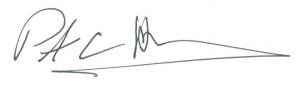 Review date: 13/4/2021Please note: If a volunteer has any concern about a vulnerable adult contact  07547 321046 email admin@ourplacewye.org.uk 